Támogatók:1. körlevélA VÁNDORGYŰLÉS CÉLJAA 2022. évben Budapestre tervezett Földtani és Geofizikai Vándorgyűlés fókuszába két kérdéskört állítottunk; ezeket igyekszik összekapcsolni a konferencia mottója is: „A JÖVŐ ÖSVÉNYEIN”.Fókuszban a rezervoárok és az energetikaAz első, alapvetően szakmai kérdés a fluidum rezervoárok komplex kérdéskörét célozza meg olyan társadalmilag rendkívül időszerű problémák megvitatásán keresztül, mint az ivóvíz ellátás, az energiabiztonság (geotermia, felszín alatti hőtárolás), a hulladék elhelyezés, az ásványi nyersanyagok kutatása (kritikus elemek, in situ leaching bányászat), a klímavédelem (CO2 elhelyezés) stb.Mindezen célok érdekében két plenáris előadást tervezünk olyan meghívott előadókkal, akik a rezervoár kutatás geológiai és geofizikai aspektusait is kiválóan ismerik és alkalmazzák. Nem tervezünk párhuzamos szekciókat, hiszen a konferencia célja éppen a geológiai és geofizikai megközelítés komplementer jellegének minél szélesebb körű bemutatása lesz. A szakmai szekciókat a beérkező előadások száma és témája alapján fogjuk kialakítani.Fókuszban a szakember utánpótlásA másik megvitatandó terület a földtudományi ismeretek minél szélesebb körű társadalmi megismertetésének lehetősége, s ehhez kapcsolódóan a szakember utánpótlás kérdése.A szakmai utánpótlás modul számos részprogramot tartalmaz.TovábbképzésIfjú földtudományi szakemberek számára a konferencia nulladik napján egy vagy két témában rendezünk továbbképzést, majd a fő figyelem a még fiatalabb generáció felé fordul.Pályázat középiskolásoknakPályázatot írunk ki középiskolás diákok számára „Miért leszek földtudós” címmel. Erre olyan írásokat várunk, melyekben a pályázó fiatalok valamely aktuális, lakóhelyükhöz kötődő földtudományi problémát mutatnak be a lehetséges megoldási javaslataikkal együtt.Pályázat középiskolai tanároknakTükör pályázatként középiskolai biológia, fizika, földrajz, kémia tanárok számára „Hogy nevelek földtudóst”címmel indul pályázat. A legjobb pályázókat természetesen díjazzuk, s anyagaikat bemutathatják a konferencián is.Kerekasztal beszélgetésAz első előadói nap végén meghívott előadókkal rendezendő kerekasztal beszélgetés témája szintén a földtudományok középiskolai oktatásának helyzete, és az egyetemi beiskolázás lesz.Ismeretterjesztő terepi programokA diákoknak és tanáraiknak a második napon ismeretterjesztő kirándulást szervezünk a Budai hegységben, összekapcsolva geológiai és geofizikai gyűjtemények megtekintésével.A Vándorgyűlés célja, hogy minél több szakemberhez eljusson a rendezvényen elhangzó szakmai tartalom, ezért a jelenléti megrendezés mellett kifejezett hangsúlyt fektetünk a rendezvény online közvetítésére.FELKÉRENDŐ VÉDNÖKÖKDr. Bíró Marcell, az SZTFH elnöke
Dr. Kereki Ferenc, a Radiokatív Hulladékokat Kezelő Kft ügyvezető igazgatója
Homonnay Ádám, MOL igazgató
Füri András, a Duna–Ipoly Nemzeti Park Igazgatóságának igazgatójaA RENDEZVÉNY SZERVEZŐBIZOTTSÁGAMFT részéről: M. Tóth Tivadar elnök, tagok: Babinszki Edit, Hartai Éva, Geiger János,
Kercsmár Zsolt, Krivánné Horváth ÁgnesMGE részéről: Kovács Attila Csaba elnök, Bereczky László, Petró Erzsébet Timár Gábor, Zelei GáborTERVEZETT PROGRAMOktóber 14. (péntek) Plenáris és szekció előadásokRegisztráció: 8.15-10.00 óra között
10.00. Megnyitó, köszöntések
10.15. Meghívott előadó: Dr. Tari Gábor (OMV): Vulkanit es vulkanoklasztit rezervoárok: 
           áttekintés globális példákkal
10.40. Meghívott előadó: Holoda Attila (Aurora Energy): Európa energetikájának aktuális 
           helyzete
11.10–12.10. 15 perces szekció előadások
12.10 -14.00. (poszter szekció I) Ebéd
14.00–17.30. 15 perces szekció előadások, kávészünetekkel
17.30–18.30. kerekasztal beszélgetés oktatásról, tehetséggondozásról, szakember utánpótlásról a földtan területén (publikus program)
18.30–21.00. konferencia vacsoraOktóber 15. (szombat) nyertes pályázat, illetve szekció előadások9.00–9.20. A „Miért leszek földtudós?”középiskolai pályázaton nyertes diák előadása
9.20–9.40. A „Hogyan nevelek földtudóst?” c. pályázat nyertes tanárának előadása
9.40–12.30. 15 perces szekció előadások, kávészünetekkel
12.30–14.00 (poszter szekció II) Ebéd
14.00–15.30: 15 perces szekció előadások, kávészünetekkel
16.30–17.10: két ismeretterjesztő előadás (publikus program)Október 16. (vasárnap). Terepbejárás autóbusszal
A Dorogi- és a Zsámbéki-medence komplex geológiai és geofizikai kutatásának legújabb eredményei
Útvonal: Budapest - Zsámbék - Csolnok - Dorog - Tokod-BudapestA szekció előadásokat 15 perc időtartamban az alábbi témákban várjukGeotermia
Ivóvíz
Szénhidrogén kutatás
Hulladék elhelyezés
Mérnökgeológia/mérnökgeofizika
EgyébA SZAKEMBER UTÁNPÓTLÁS PROGRAMJAIOktóber 13. (csütörtök) 14.00-17.00 óraTOVÁBBKÉPZÉS FIATAL SZAKEMBEREKNEK Választható témák gyűjteménye itt.A továbbképzésre 2022. augusztus 19- ig lehet online jelentkezni, a jelentkezési lapon meg kell jelölni a választott témát!A kurzusra a jelentkezés a Vándorgyűléstől független. A vándorgyűlésen résztvevők kedvezményt kapnak. PUBLIKUS PROGRAMOK, ÉRDEKLŐDŐ TANÁROK, DIÁKOK SZÁMÁRAOktóber 14. (péntek)17.30-18.30. kerekasztal beszélgetés oktatásról, tehetséggondozásról, szakember utánpótlásról a földtan területénOktóber 15. (szombat)9.00-9.20. A „Miért leszek földtudós?”középiskolai pályázaton nyertes diák előadása9.20-9.40. A „Hogyan nevelek földtudóst?” c. pályázat nyertes tanárának előadása10.00-11.00. Tárlatvezetés az MBFSZ gyűjteményében: geofizika a kezdetektől napjainkig, a műszerpark megtekintése, szakvezetéssel11.30-16.00. Vezetett geológiai-geofizikai kirándulás a Budai-hegységben. Limitált létszámmal, max. 25 fő16.30-17.10: Egy-egy ismeretterjesztő előadás a rezervoár témában, illetve a Duna-Ipoly Nemzeti Park területérőlJelentkezési határidő a kiegészítő programokra: 2022. augusztus 19.HATÁRIDŐKKorai regisztráció:   2022. július 15.
Normál regisztráció:   2022. augusztus 19.
Késői regisztráció:   2022. szeptember 23.
Előadások és poszterek bejelentése:   2022. július 15.
Továbbképzés jelentkezési határideje: 2022. augusztus 19.
Abstractok leadása:  2022. augusztus 5.
Visszajelzés a bejelentett előadások és poszterek elfogadásáról:  2022. augusztus 19.REGISZTRÁCIÓRegisztrációs díjak, amelyek tartalmazzák az ÁFÁ-t.A kiküldött díjbekérőn/számlán a részvételi díj és az étkezések költsége adózási szempontok miatt elkülönítve szerepel.SZOLGÁLTATÁSOKA plenáris és szekciónap részvételi díja: az előadásokon való részvételt, a kávészüneteket, a két ebédet, a konferenciacsomagot és a konferencia kiadványt elektronikus formátumban tartalmazza, és tartalmazza az október 14-i fogadást.A kirándulás részvételi díja a buszbérlést, a hideg ebédet, a nyomtatott kirándulásvezetőt foglalja magába.SZÁMLÁZÁS – FIZETÉSI / LEMONDÁSI FELTÉTELEKAz on-line jelentkezési ívet kitöltők számára díjbekérőt küldünk elektronikusan, amelyen külön tüntetjük fel a konferencia részvételi díját és az étkezések költségét.
A díjbekérő kiegyenlítése után állítjuk ki az előleg- és végszámlát egyben, amelyet pdf formában megküldünk, illetve a konferencián átadunk.A konferencia részvétel 2022. október 1. utáni lemondása esetén az előzetesen befizetett részvételi díjat nem áll módunkban visszafizetni!SZÁLLÁS INFORMÁCIÓKA regisztrációs díjak nem tartalmazzák a szállás költségét.
A szállást egyénileg kell lefoglalni, a későbbiekben kiajánlott szálláshelyeken!A VÁNDORGYŰLÉS KIADVÁNYAIKonferencia kötet ISBN számmal, elektronikus
Az előadások vagy poszter előadások kivonatát 2022. 08. 15.-ig kell megküldeni az mft@mft.t-online.hu, valamint a olga.piros@sztfh.hu címre
A kivonat terjedelme max. 3 oldal színes ábrákkal, táblázatokkal együttKirándulásvezető (nyomtatott, vagy elektronikus, ISBN számmal)
A konferenciához kapcsolódó terepi bejárások kirándulásvezetőjét mindazok meg¬kapják, akik a kiránduláson részt vesznek.SZAKMAI INFORMÁCIÓKBabinszki Edit: +36302876586, edit.babinszki@sztfh.huTECHNIKAI INFORMÁCIÓKPetró Erzsébet: tel: 201 9815, postmaster@mageof.t-online.hu
Krivánné Horváth Ágnes: tel: 201 9129, +36204948449, mft@mft.t-online.hu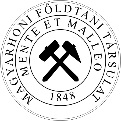 FÖLDTANI ÉS GEOFIZIKAI VÁNDORGYŰLÉS"A JÖVŐ ÖSVÉNYEIN"
2022. október 14–16. (péntek–vasárnap)
Budapest, Magyar Természettudományi Múzeum
1083 Budapest, Ludovika tér 2-6.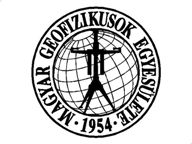 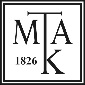 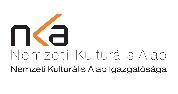 Pályázat tanároknakPályázat diákoknakOnline jelentkezés a továbbképzésreOnline jelentkezés
a vándorgyűlésreOnline jelentkezés
a publikus programokra
középiskolás diákok és tanárok számára RésztvevőRegisztrációs díj ÁFA-valKedvezmény a Vándorgyűlés regisztrációs díjából Diák10.160.-4000.- Aktív15 240.-4000.-ResztvevőKORAI REGISZTRÁCIÓ
2022. 07.15-ig.KORAI REGISZTRÁCIÓ
2022. 07.15-ig.NORMÁL REGISZTRÁCIÓ
2022.07.16–2022.08.19.NORMÁL REGISZTRÁCIÓ
2022.07.16–2022.08.19.KÉSŐI REGISZTRÁCIÓ
2022.08.20–2022.09.23.KÉSŐI REGISZTRÁCIÓ
2022.08.20–2022.09.23.Resztvevőokt. 14-15.
plenáris és
szekció napokt. 16.
kirándulásokt. 14-15.
plenáris és
szekció napokt. 16.
kirándulásokt. 14-15.
plenáris és
szekció napokt. 16.
kirándulásMFT/MGE tag53.086.-6945.-58.090.-7804.-64.000.-8604.-Diák/Nyugdíjas MFT/MGE tag, ELŐADÁSSAL38.100.-6945.-45.000.-7804.-53.086.-8604.-Nem tagok58.090.-6945.-64.000.-7804.-68.000.-8604.-